Document élève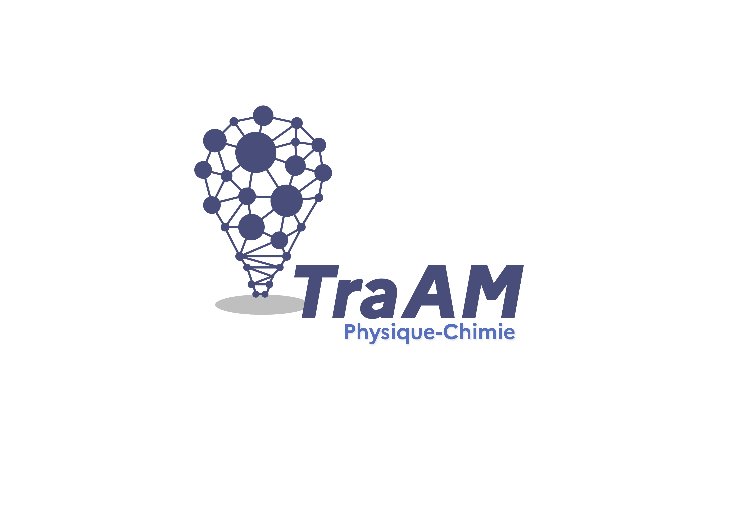 Les locomotives à vapeurLes locomotives à vapeur ont besoin de brûler du charbon pour fonctionner.https://youtu.be/eP3P9FjuOUM?t=62 jusqu’à 4 min 47 sec.Combustion du carbone Protocole : A l’aide d’une allumette, faire chauffer un morceau de carbone (fusain)Placer le morceau de fusain chauffé dans un flacon contenant du dioxygène. Reboucher et agiter aussitôtComplète le schéma :Note tes observations :Identification du produit formé.En versant de l’eau de chaux limpide dans le récipient où a eu lieu la combustion, l’eau de chaux se ………………………… ,  ce qui indique la présence de …………………………………………………. qui n’était pas là au début de l’expérience. Interprétation  Le carbone n’a pas disparu et le dioxyde de carbone n’est pas apparu par magie !Le carbone a réagi avec le dioxygène pour former du dioxyde de carbone : il y a eu transformation chimique.Au cours d’une transformation chimique, des réactifs disparaissent parce qu’ils sont consommés et des produits apparaissent parce qu’ils se forment.  Ici, les réactifs sont  ….Ici, le produit est ….Conclusion Réaction chimique :                   …                    +               …                                   …Présentation du tableau périodique des éléments A l’aide du tableau périodique des éléments et de la réaction chimique, écris l’équation de réaction en remplaçant le nom des atomes par leur symbole et le nom des molécules par leur formule.Pour écrire la formule des molécules, on place les symboles des atomes les constituant, puis en indice (en petit en bas à droite) du symbole, le nombre d’atomes du symbole correspondant sauf pour 1 où on ne mettra rien.Equation de réaction :             …                    +               …                                   …Coup de pouce 1 : Choisis parmi les formules suivantes celles qui conviennent : O ; C ; H2O ; O2 ; CH4 ; CO2Coup de pouce 2 : Complète la réaction chimique: Carbone + …………    Coup de pouce 3 :Choisis la bonne réaction chimique : carbone + oxygène  dioxyde de carbone              carbone + dioxygène  dioxyde de carbone                            dioxyde de carbone  carbone + dioxygène       dioxyde de carbone  carbone + dioxygène                            Coup de pouce 4 :Choisis la bonne équation de réaction : C + O2  CO2                       CO2  C + O2C + CO2  O2                      CO2 + O2  CCoup de pouce 5 :Pour identifier les réactifs, il faut se poser la question : quelles étaient les espèces chimiques présentes avant que la transformation ne commence ?Coup de pouce 6 :Pour identifier les produits, il faut se poser la question : quelles sont les espèces chimiques qui ont été formées au cours de la transformation, c’est-à-dire qui sont présentes après la transformation, mais pas avant ?